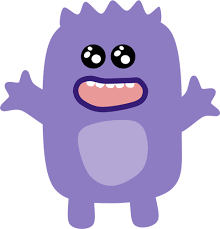 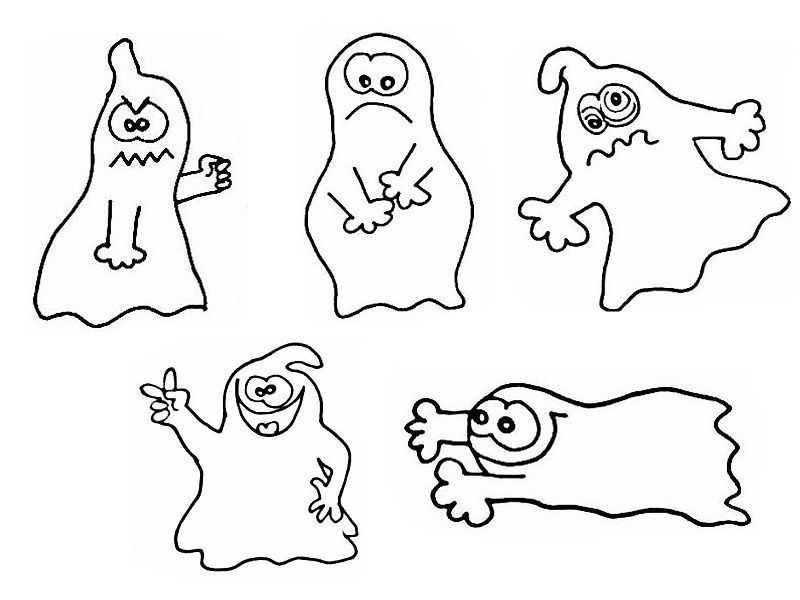 STRAŠIDÝLKA, BUBÁCI!!!!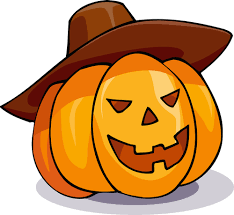 CO NEMÁTE NIC NA PRÁCI. DO ŠKOLKY SI PŘIJĎTĚ HRÁT, VELKOU DÝNI VYDLABAT.KDY: 1. 11. 2021S SEBOU DO MŠ: KOSTÝM STRAŠÁKA, BUBÁKA 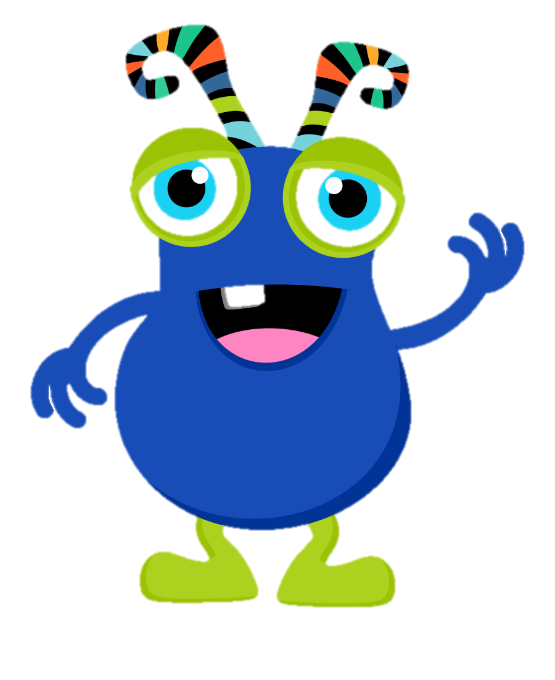 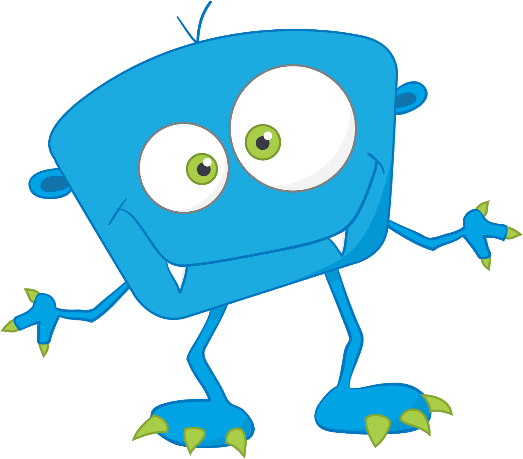 